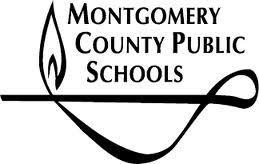 We are here to assist you. You may contact us using the information below:Your student’s assigned Case Manager is: ___________________________________Mr. IngramPrincipal(240) 740 - 5000Blair G. Ewing Center @ Avery Road 14501 Avery Rd. Rockville, MD 20853Phone: (240) 740-5050Ms. DixonAssistant Principal(240) 740 - 5050Areas of SupportContact InformationAttendance MonitoringHome VisitsE3 MeetingsSocial-Emotional & Behavioral ConcernsIn-School Weekly CounselingConsultation for Outside Services Direct Linkages to Mental Health ReferralsCrisis InterventionSocial WorkerMs. Steiger Jennifer_Steiger@mcpsmd.org(240) 740 - 5052  SchedulingGradesCredits504 Plans SSL HoursOnline LearningGraduation RequirementsTranscriptsLiveSchool App Login and PasswordSchool CounselorMs. HendricksKendra_Hendricks@mcpsmd.org(240) 740 - 5063Intake MeetingsTransition DatesSchool Rules and Regulations Pupil Personnel Worker (PPW)Ms. WrightTanisha_R_Wright@mcpsmd.org(240) 424 - 5441Transition DatesTransition MeetingsRe-Entry Planning Transition SpecialistMs. RodriguezIngrid_P_Rodriguez@mcpsmd.org (240) 424 - 5441 Health ConcernsSchool NurseContact the main office at (240) 740 – 5050.